PALLIATIVE CARE ADVICE CAN BE OBTAINED 24/7 BY CALLING 0207 787 1062‘AS REQUIRED’ (PRN) SUBCUTANEOUS INJECTIONS‘AS REQUIRED’ (PRN) SUBCUTANEOUS INJECTIONS‘AS REQUIRED’ (PRN) SUBCUTANEOUS INJECTIONS‘AS REQUIRED’ (PRN) SUBCUTANEOUS INJECTIONS‘AS REQUIRED’ (PRN) SUBCUTANEOUS INJECTIONS‘AS REQUIRED’ (PRN) SUBCUTANEOUS INJECTIONS‘AS REQUIRED’ (PRN) SUBCUTANEOUS INJECTIONS‘AS REQUIRED’ (PRN) SUBCUTANEOUS INJECTIONS‘AS REQUIRED’ (PRN) SUBCUTANEOUS INJECTIONS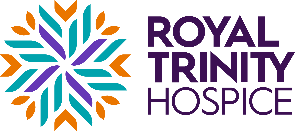 This document should remain with the patient.This document should remain with the patient.This document should remain with the patient.This document should remain with the patient.This document should remain with the patient.This document should remain with the patient.This document should remain with the patient.This document should remain with the patient.This document should remain with the patient.This document should remain with the patient.This document should remain with the patient.This document should remain with the patient.This document should remain with the patient.This document should remain with the patient.This document should remain with the patient.Patient Name:Allergies and adverse drug reactionsAllergies and adverse drug reactionsAllergies and adverse drug reactionsAllergies and adverse drug reactionsAllergies and adverse drug reactionsAllergies and adverse drug reactionsAllergies and adverse drug reactionsAllergies and adverse drug reactionsAllergies and adverse drug reactionsDOB: no known allergies no known allergies no known allergies no known allergies no known allergies no known allergies no known allergies no known allergies no known allergiesNHS Number:Medicine / substance:Medicine / substance:Medicine / substance:Medicine / substance:Medicine / substance:Reaction:Reaction:Reaction:Reaction:NHS Number:Prescriber sign & print: Prescriber sign & print: Prescriber sign & print: Prescriber sign & print: Prescriber sign & print: Prescriber sign & print: Prescriber sign & print: Prescriber sign & print: Prescriber sign & print: Pain Pain Pain Pain Date:Date:Medication: Morphine SulphateMedication: Morphine SulphateMedication: Morphine SulphateMedication: Morphine SulphateTime:Time:Dose range: 2.5mg to 5mg Dose range: 2.5mg to 5mg Max frequency: 1 Hourly PRNSubcutDose:Dose:Prescriber sign, print & date: Prescriber sign, print & date: Prescriber sign, print & date: Prescriber sign, print & date: Sign:Sign:Nausea / VomitingNausea / VomitingNausea / VomitingNausea / VomitingDate:Date:Medication: Haloperidol Medication: Haloperidol Medication: Haloperidol Medication: Haloperidol Time:Time:Dose range: 1.5mg to 3mg Dose range: 1.5mg to 3mg Max frequency: 1 Hourly PRNSubcutDose:Dose:Dose range: 1.5mg to 3mg Dose range: 1.5mg to 3mg Max 24hr dose: 5mgSubcutDose:Dose:Prescriber sign, print & date: Prescriber sign, print & date: Prescriber sign, print & date: Prescriber sign, print & date: Sign:Sign:Agitation / DistressAgitation / DistressAgitation / DistressAgitation / DistressDate:Date:Medication: MidazolamMedication: MidazolamMedication: MidazolamMedication: MidazolamTime:Time:Dose range: 2.5mg to 5mgDose range: 2.5mg to 5mgMax frequency: 1 Hourly PRNSubcutDose:Dose:Dose range: 2.5mg to 5mgDose range: 2.5mg to 5mgMax 24hr dose: N/ASubcutDose:Dose:Prescriber sign, print & date: Prescriber sign, print & date: Prescriber sign, print & date: Prescriber sign, print & date: Sign:Sign:Respiratory tract secretionsRespiratory tract secretionsRespiratory tract secretionsRespiratory tract secretionsDate:Date:Medication: Hyoscine Butyl Bromide (Buscopan)Medication: Hyoscine Butyl Bromide (Buscopan)Medication: Hyoscine Butyl Bromide (Buscopan)Medication: Hyoscine Butyl Bromide (Buscopan)Time:Time:Dose range: 20mg Dose range: 20mg Max frequency: 1 Hourly PRNSubcutDose:Dose:Dose range: 20mg Dose range: 20mg Max 24hr dose: 120mg SubcutDose:Dose:Prescriber sign, print & date: Prescriber sign, print & date: Prescriber sign, print & date: Prescriber sign, print & date: Sign:Sign: